МКОУ «ООШ№2 ст. Кардоникской»
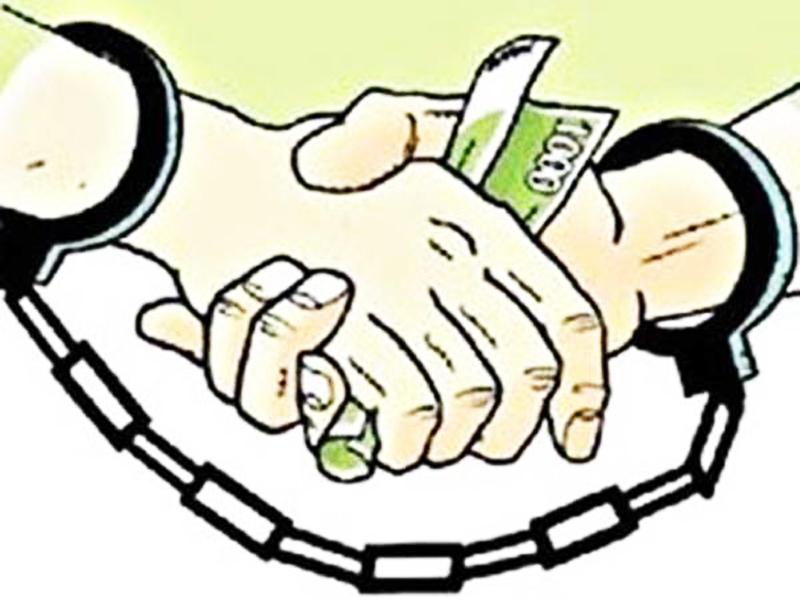 Классный час.7 класс.Подготовила: учитель биологии и химииАбайханова А.А-А.2021г.Что такое коррупция?  Как решить проблему?Цель: формирование антикоррупционного мировоззрения и активной социальной позиции  учащихся Задачи: формировать  чувство гражданственности и ответственного отношения ко всему  происходящему в стране и мире;     воспитывать  политические и морально нравственные идеалы; дать общее представление о коррупции и ее проявлениях в различных сферах  общественной жизни. Ход мероприятия: Учитель: Дорогие ребята, тема сегодняшнего классного часа – что такое коррупция?  Как решить проблему?Мы живем с вами в очень сложное время, время экономических реформ икризисов, время преобразований. Согласно политэкономическимисследованиям, коррупция является крупнейшим препятствием кэкономическому росту и развитию, способный поставить под угрозу любыепреобразованияВопрос: Ответьте, пожалуйста, на вопрос: «Что такое Коррупция?» - В Толковом словаре русского языка Ожегова С. И. дается такоеопределение: "Коррупция — это моральное разложение должностных лиц иполитиков, выраженное в незаконном обогащении, взяточничестве, хищениии срастании с мафиозными структурами".- В энциклопедическом словаре написано: « Коррупция (от лат.corruptio-подкуп), процесс, связанный с прямым использованиемдолжностным лицом прав, связанных с его должностью, в целях личногообогащения (подкуп чиновников и общественно - политических деятелей,дача взяток и т. д.)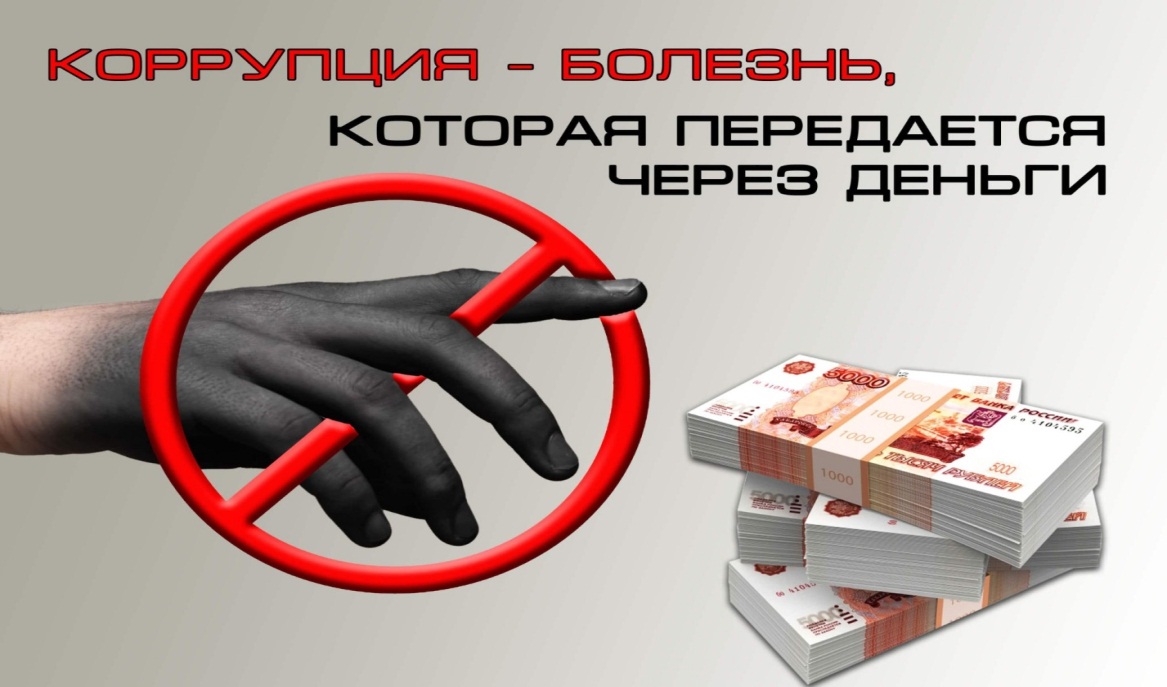 Учитель: Ребята, коррупция имеет свою историю. Употребление термина«коррупция» применительно к политике приписывается еще Аристотелю. Вримском праве этим термином обозначалась деятельность нескольких лиц,направленная на нарушение нормального хода судебного процесса илиуправления обществом.Исторические корни коррупции, вероятно, восходят к обычаю делатьподарки, чтобы добиться расположения. Дорогой подарок выделял человекасреди других просителей и способствовал тому, чтобы его просьба былавыполнена. Поэтому в первобытных обществах плата жрецу или вождю быланормой.Российские источники упоминают мздоимство еще в XIII в. В качестве терминов для обозначения проявлений коррупциииспользовались слова «мздоимство» и «лихоимство». Под «мздоимством»подразумевалось принятие должностным лицом взятки за совершениедействия, входящего в круг его обязанностей, под «лихоимством» —получение взятки за совершение служебного проступка или преступления всфере служебной деятельности.Власти в разное время применяли различные наказания для виновных: отлегкого штрафа или снятия с должностей до вечной ссылки с вырываниемноздрей и отнятием «всего имения» или смертной казни путем повешенияили даже четвертования. Но все равно к началу ХХ в. взятки и прочиепроявления коррупции по-прежнему процветали.Вопрос: Как вы думаете, почему же коррупция и взяточничество до сих пор«живут»?Учитель:  Ребята, коррупция и взяточничество «живы», потомучто в России взяточничество сплелось и срослось со всем строем и укладомполитической жизни. Низшие слои чиновничества не имели возможностибыть одариваемыми сверху, поэтому прибегали к вымогательству поотношению к подчиненным. Создавалась ситуация, когда на этипреступления власть смотрела сквозь пальцы в обмен на политическоеугодничество.Советская власть с первых месяцев своего существования начинает борьбу скоррупционными проявлениями, подвергая виновных суровым наказаниямвплоть до смертной казни. Постперестроечные власти существенно смягчилинаказание за взятки. В 1991 г. на территории СССР смертная казнь заполучение взятки была отменена. Однако проведение экономических иполитических реформ, имевших следствием рост корыстных преступлений,включая взятки, потребовало принятия дополнительных мер. Уже в 90-е годыбыл принят ряд документов, касавшихся борьбы с коррупцией, ноприменение обозначенных в них мер никак не изменило ситуацию.Вопрос: Ребята, о каких видах коррупции вы слышали? Учитель: Есть различные виды коррупции.Виды коррупции.Кто злоупотребляет служебным положениемГосударственная (коррупция госчиновников)Коммерческая (коррупция менеджеров фирм)Политическая (коррупция политических деятелей)Кто выступает инициатором коррупционных отношенийЗапрашивание (вымогательство) взяток по инициативе руководящего лица.Подкуп по инициативе просителяКто является взяткодателемИндивидуальная взятка (со стороны гражданина)Предпринимательская взятка (со стороны легальной фирмы)Криминальный подкуп (со стороны криминальных предпринимателей –например, наркомафии)Цели коррупции с точки зрения взяткодателяУскоряющая взятка (чтобы получивший взятку быстрее делал то, что долженпо долгу службы)Тормозящая взятка (чтобы получивший взятку нарушил свои служебныеобязанности)Взятка «за доброе отношение» (чтобы получивший взятку не делалнадуманных придирок к взяткодателю)Степень централизации коррупционных отношений1.Децентрализованная коррупция (каждый взяткодатель действует пособственной инициативе)2.Централизованная коррупция «снизу вверх» (взятки, регулярно собираемыенижестоящими чиновниками, делятся между ними и более вышестоящими)3.Централизованная коррупция «сверху вниз» (взятки, регулярно собираемыевысшими чиновниками, частично передаются их подчиненным)Уровень распространения коррупционных отношенийНизовая коррупция (в низшем и в среднем эшелонах власти)Верхушечная коррупция (у высших чиновников и политиков)Международная коррупция (в сфере мирохозяйственных отношений)Степень регулярности коррупционных связейЭпизодическая коррупцияСистематическая (институциональная) коррупцияКлептократия (коррупция как неотъемлемый компонент властныхотношений)Учитель: Взяточничество - это одна из составляющих коррупции.Взяточничество - получение должностным лицом любым путем и в любойформе материальных ценностей или предоставление ему материальных благза совершение (или не совершение) в интересах взяткодателя действий,входящих в компетенцию данного должностного лица.Уголовное законодательство устанавливает ответственность за получение идачу взятки, посредничество по взяточничеству.Вопрос: Чем отличается взятка от подарка?Взятка дается за услугу с использованием служебного положения.Подарок дарится от чистого сердца, не прося ничего взамен.Подарок может быть завуалирован под взятку.Вопрос: Как вы считаете, каковы причины коррупции?Ребята рассуждают, ответы записываются на доске:-жадность;-аморальность российских чиновников и бизнесменов;-несовершенство законов;-низкий уровень правовой культуры и законопослушания;-низкая зарплата;Учитель: Как можно бороться с коррупцией и ее причинами? Есть ли путиее искоренения?Ребята дискутируют, а ответы записываются.Вместе приходим к выводу, что способы борьбы с коррупцией вытекают изее причин. Это:-не давать и не брать взяток;-ужесточить наказания за коррупцию;-усовершенствовать законы;-уменьшить количество чиновников;-повысить зарплату;-повысить эффективность работы правоохранительных органов в делеборьбы с коррупцией;-открытость в СМИ;-воспитание нетерпимости к коррупции в обществе и уважения к закону;Вывод: Коррупция - это отрицательное явление в обществе. Она разрушаетэкономику, нравственность общества, способствует падению доверия кгосударственным органам. Ребята, от нас с вами зависит — в какомгосударстве мы будет жить: честном или коррумпированном?Все честные и передовые люди своего времени боролись и борются с этимзлом.Учитель: Ребята, есть «Памятка гражданам о взятке», давайте познакомимсяс этим документом и еще раз повторим то, о чем сегодня говорили.ПАМЯТКА ГРАЖДАНИНУ«ВЗЯТОК НЕ даю!»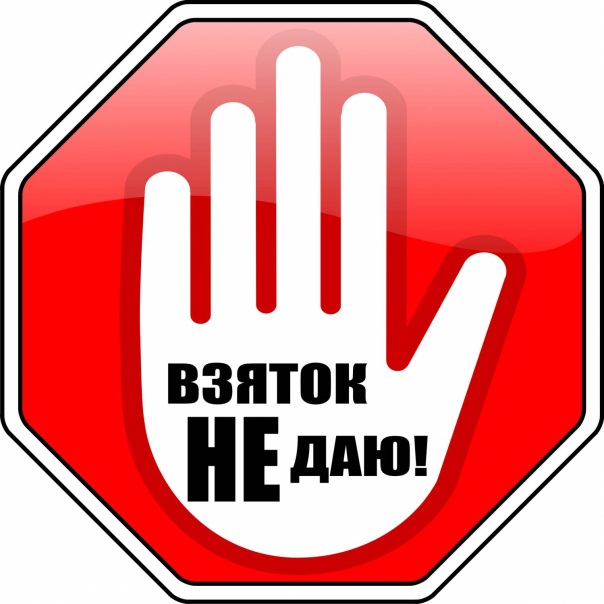 ЧТО ТАКОЕ ВЗЯТКА?Согласно определению, сформулированному в словаре С. И. Ожегова, взяткаэто – деньги или материальные ценности, даваемые должностному лицу какподкуп или оплата караемых законом действий.Уголовный кодекс Российской Федерации предусматривает два видапреступлений, связанных с взяткой: получение взятки (статья 290 УК РФ);дача взятки (статья 291 УК РФ).Получение взятки – совершается группой лиц или сопровождаетсявымогательством, которое заключается в получении должностным лицомпреимуществ и выгод за законные или незаконные действия (бездействие).Дача взятки – преступление, направленное на склонение должностного лицак совершению законных или незаконных действий (бездействия), либопредоставлению, получению каких-либо преимуществ в пользу дающего, втом числе за общее покровительство или попустительство по службе. Взяткиможно условно разделить на явные и завуалированные.ВЗЯТКОЙ МОГУТ БЫТЬ:Предметы – деньги, в том числе валюта, банковские чеки и ценные бумаги,изделия из драгоценных металлов и камней, автомашины, продукты питания,видеотехника, бытовые приборы и другие товары, квартиры,дачи, загородные дома, гаражи, земельные участки и другая недвижимость.Услуги и выгоды – лечение, ремонтные и строительные работы, санаторные и туристические путевки, поездки за границу, оплата развлечений и другихрасходов безвозмездно или по заниженной стоимости.Завуалированная форма взятки – банковская ссуда в долг или под видомпогашения несуществующего долга, банковский кредит под заниженныйпроцент, оплата товаров, купленных по заниженной цене, покупка товаров позавышенной цене, заключение фиктивных трудовых договоров с выплатойзарплаты взяточнику, его родственникам, друзьям, «случайный» выигрыш вказино, прощение долга, уменьшение арендной платы и т. д.ВЗЯТКА ЧЕРЕЗ ПОСРЕДНИКАВзятка нередко дается и берется через посредников — подчиненныхсотрудников, индивидуальных предпринимателей, работниковпосреднических фирм, которые рассматриваются УК РФ как пособникипреступления.Гражданин, давший взятку, может быть освобожден от ответственности,если:установлен факт вымогательства;гражданин добровольно сообщил в правоохранительные органы о содеянном.Не может быть признано добровольным заявление о даче взятки, еслиправоохранительным органам стало известно об этом из другихисточников.Заведомо ложный донос о вымогательстве взятки рассматриваетсяУголовным кодексом Российской Федерации как преступление инаказывается лишением свободы на срок до шести лет (статья 306 УК РФ).НАКАЗАНИЕ ЗА ВЗЯТКУ В СООТВЕТСТВИИ С УГОЛОВНЫМ КОДЕКСОМПолучение взятки рассматривается Уголовным Кодексом РоссийскойФедерации, как более общественно опасное деяние, нежели дача взятки.Ответственность за получение взятки предусмотрена статьей 290 УголовногоКодекса Российской Федерации, за дачу взятки – статьей 291.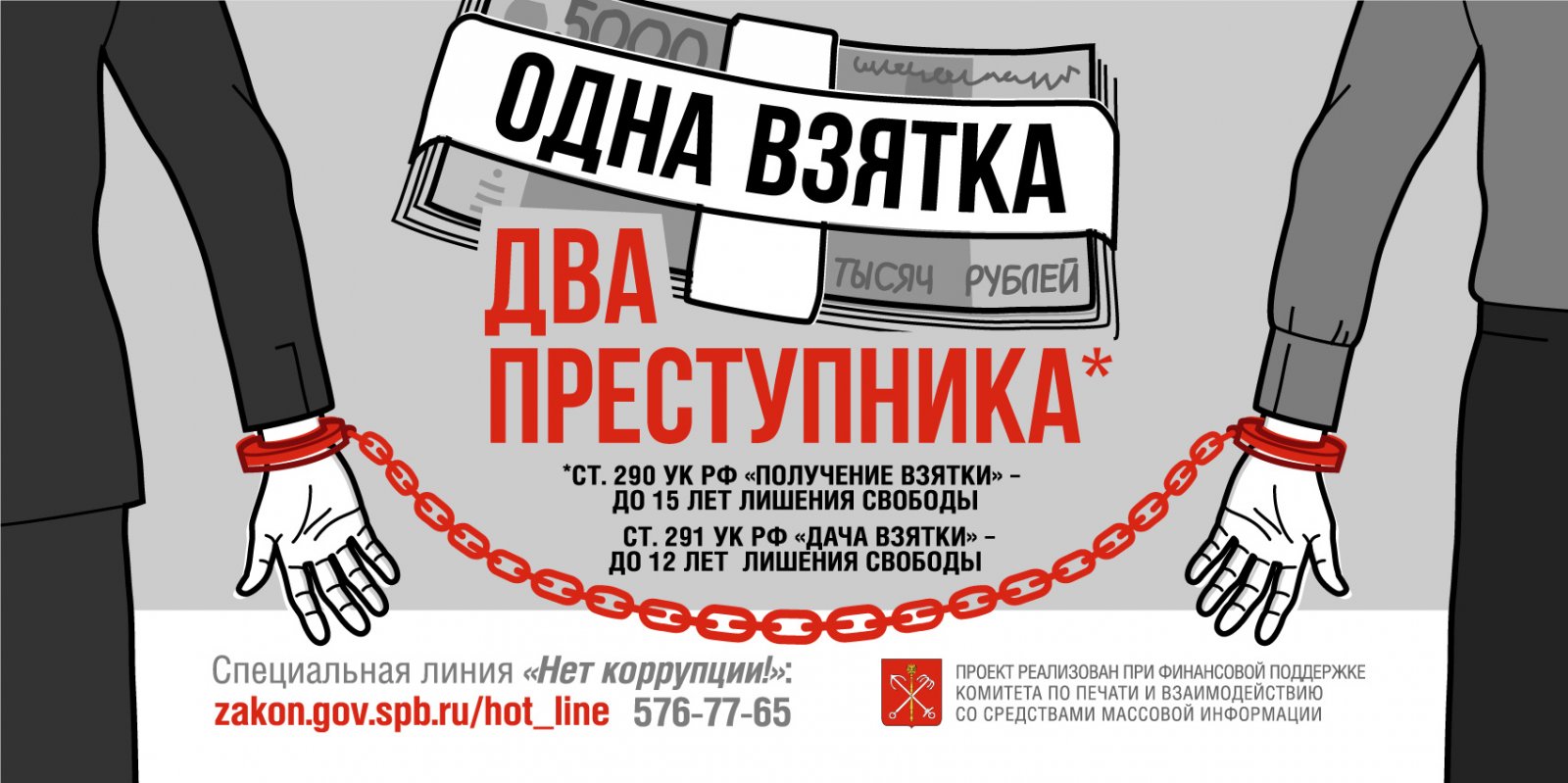 НЕКОТОРЫЕ ПРИЗНАКИ ВЫМОГАТЕЛЬСТВА ВЗЯТКИ СО СТОРОНЫДОЛЖНОСТНОГО ЛИЦАРазговор о возможной взятке носит иносказательный характер, речьдолжностного лица состоит из односложных предложений, не содержащихоткрытых заявлений о том, что решить вопрос он может только в случаепередачи ему денег или оказания какой-либо услуги;в ходе беседы должностное лицо, заявляя об отказе решить тот или инойвопрос, жестами или мимикой дает понять, что готов обсудить возможностирешения данного вопроса в другой обстановке;сумма или характер взятки не озвучиваются, вместе с тем соответствующиецифры могут быть написаны на листке бумаги, набраны на калькуляторе ипродемонстрированы потенциальному взяткодателю;должностное лицо может неожиданно прервать беседу и оставить посетителяодного в кабинете, оставив при этом открытый ящик стола, папку сматериалами или портфель;вымогатель взятки может переадресовать продолжение контакта другомучеловеку, напрямую не связанному с решением вопроса.ВАШИ ДЕЙСТВИЯ В СЛУЧАЕ ВЫМОГАТЕЛЬСТВА ИЛИ ПРОВОКАЦИИВЗЯТКИВести себя необходимо осторожно, вежливо, без заискивания, не допускаяопрометчивых высказываний, которые могли бы вымогателем трактоватьсялибо как готовность, либо как категорический отказ дать взятку;выслушать и точно запомнить поставленные условия (размер сумм,наименование товаров и услуг, способы передачи взятки и т. п.);постараться перенести вопрос о времени и месте передачи взятки доследующей беседы или, если это, возможно, предложить хорошо знакомоеВам место для следующей встречи;поинтересоваться у собеседника о гарантиях решения вопроса в случае дачивзятки;не берите инициативу в разговоре на себя, позвольте потенциальномувзяткополучателю «выговориться», сообщить Вам как можно большеинформации.ЧТО НЕОБХОДИМО ПРЕДПРИНЯТЬ СРАЗУ ПОСЛЕ СВЕРШИВШЕГОСЯФАКТА ВЫМОГАТЕЛЬСТВА ВЗЯТКИГражданин имеет право обратиться с устным сообщением или письменнымзаявлением о даче взятки в правоохранительные органы - внутренних дел,прокуратуры, службы безопасности и др.В письменном заявлении гражданин должен указать:кто из должностных лиц (фамилия, имя, отчество, должность, учреждение)вымогал взятку;какова сумма и характер вымогаемой взятки;за какие конкретно действия (или бездействие) у Вас вымогают взятку;в какое время, в каком месте и каким образом должна произойтинепосредственная передача взятки.В дальнейшем действовать в соответствии с указаниями правоохранительного органа.В случаях предложения взятки со стороны сотрудников органов внутреннихдел, безопасности и других правоохранительных органов, Вы можетеобращаться непосредственно в подразделения собственной безопасностиэтих органов, которые занимаются вопросами пресечения преступлений,совершаемых их сотрудниками.ЭТО ВАЖНО ЗНАТЬ!Письменные заявления о преступлениях принимаются в правоохранительныхорганах независимо от места и времени совершения преступлениякруглосуточно.В дежурной части органа внутренних дел, приемной органов прокуратуры,Федеральной службы безопасности Вас обязаны выслушать и принятьсообщение, при этом Вам следует поинтересоваться фамилией, должностьюи рабочим телефоном сотрудника, принявшего сообщение.Вы имеете право получить копию своего заявления с отметкой о регистрацииего в правоохранительном органе или талон-уведомление, в которомуказываются сведения о сотруднике, принявшем сообщение, его подпись,регистрационный номер, наименование, адрес и телефонправоохранительного органа, дата приема сообщения.В правоохранительном органе полученное от Вас сообщение (заявление)должно быть незамедлительно зарегистрировано и доложено вышестоящемуруководителю для осуществления процессуальных действий.Вы имеете право: выяснить в правоохранительном органе, кому поручено заниматьсяисполнением Вашего заявления;записаться на прием к руководителю соответствующего подразделения дляполучения более полной информации по вопросам, затрагивающим Вашиправа и законные интересы. В случае отказа принять от Вас сообщение (заявление) о вымогательствевзятки Вы имеете право обжаловать эти незаконные действия ввышестоящих инстанциях (районных, областных, республиканских,федеральных), а также подать жалобу на неправомерные действиясотрудников правоохранительных органов в Генеральную прокуратуруРоссийской Федерации, осуществляющую прокурорский надзор задеятельностью правоохранительных органов и силовых структур . С этой памяткой вы можете познакомить и своих родителей.Учитель: Наш классный час подошел к концу. Помните, что при любыхобстоятельствах нужно оставаться Человеком, быть честным и добрым,нетерпимым ко злу и насилию, к коррупции.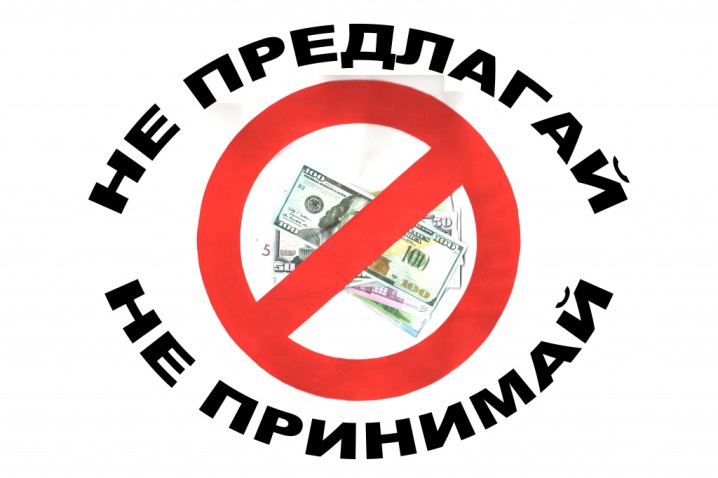 Начало формы